РЕШЕНИЕКЫВКÖРТÖДот 25 февраля 2020 г.                                                                     № 4-26/3Республика Коми, пст. Новый БорО внесении изменений в решение Совета муниципального образования Сельского поселения «Новый Бор» от 04 марта 2014 года № 3-11/5 «Об утверждении Положения о муниципальной службе администрации сельского поселения «Новый Бор»           Руководствуясь Федеральным законом от 02.03.2007 г. № 25-ФЗ «О муниципальной службе в Российской Федерации», Законом Республики Коми от 21.12.2007 г. № 133-РЗ «О некоторых вопросах муниципальной службы в Республике Коми», Указом Главы Республики Коми от 03.09.2019 г. № 89 «Об увеличении денежного содержания государственных гражданских служащих Республики Коми» Совет сельского поселения «Новый Бор» РЕШИЛ:Внести в решение Совета муниципального образования администрации сельского поселения «Новый Бор» от 04 марта 2014 года № 3-11/5 «Об утверждении Положения  о муниципальной службе администрации сельского поселения «Новый Бор» следующие изменения:Статью 10 Приложения № 5 к Положению о муниципальной службе администрации сельского поселения «Новый Бор» изложить в новой редакции:«Статья 10. Фонд оплаты труда муниципальных служащих1. При формировании фонда оплаты труда муниципальных служащих  сельского поселения «Новый Бор» (в расчете на финансовый год), сверх суммы средств, направляемых для выплаты должностных окладов, предусматриваются средства на выплату:1) ежемесячной надбавки к должностному окладу за особые условия муниципальной службы - в размере не более двенадцати должностных окладов;2) ежемесячной надбавки к должностному окладу за выслугу лет на муниципальной службе - в размере не более трех должностных окладов;3) ежемесячной надбавки к должностному окладу за классный чин - в размере четырех должностных окладов;4) ежемесячной процентной надбавки к должностному окладу за работу со сведениями, составляющими государственную тайну - в размере полутора должностных окладов;5) ежемесячного денежного поощрения - в размере двенадцати должностных окладов;6) премии за выполнение особо важных и сложных заданий - в размере не более четырёх с половиной должностных окладов с учетом надбавки за классный чин;  7) материальной помощи - в размере не более двух должностных окладов с учетом надбавки за классный чин.2. При наличии экономии фонда оплаты труда по результатам работы за год производится единовременное премирование муниципальных служащих пропорционально отработанному времени.3. Фонд оплаты труда муниципальных служащих формируется с учетом районного коэффициента и процентной надбавки к заработной плате за стаж работы в районах Крайнего Севера и приравненных к ним местностях в порядке, установленном законодательством Российской Федерации и законодательством Республики Коми.4. Глава поселения вправе перераспределять средства фонда оплаты труда муниципальных служащих между выплатами, предусмотренными частью 1 статьи 10 настоящего Положения.».         2. Решение вступает в силу со дня принятия и распространяется на правоотношения, возникшие с 01 февраля 2020 года.Глава сельского поселения «Новый Бор»                                  Н.А. Артеева«Новый Бор»сикт овмöдчöминсаСöвет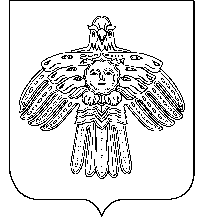 Советсельского поселения«Новый Бор»